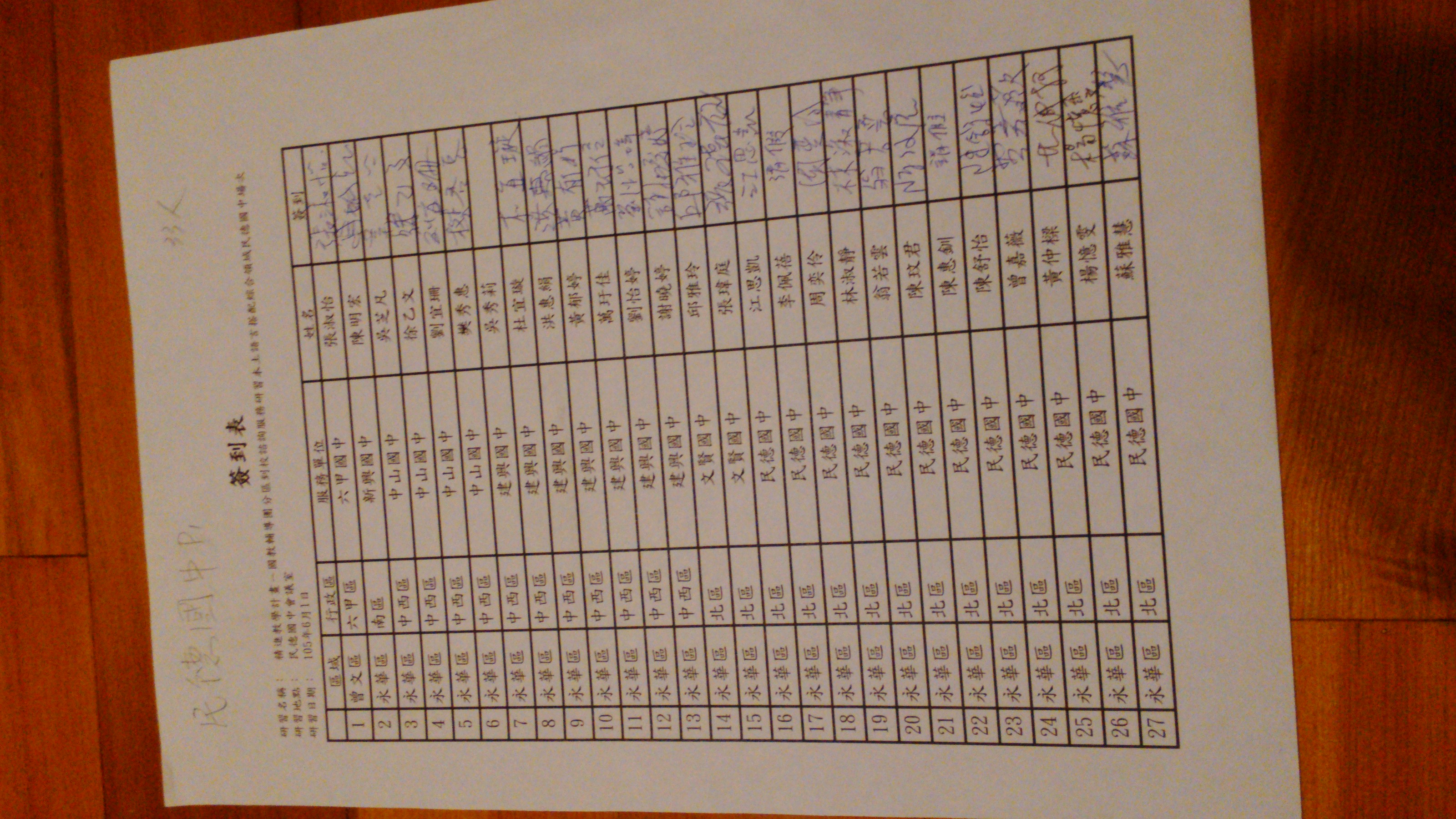 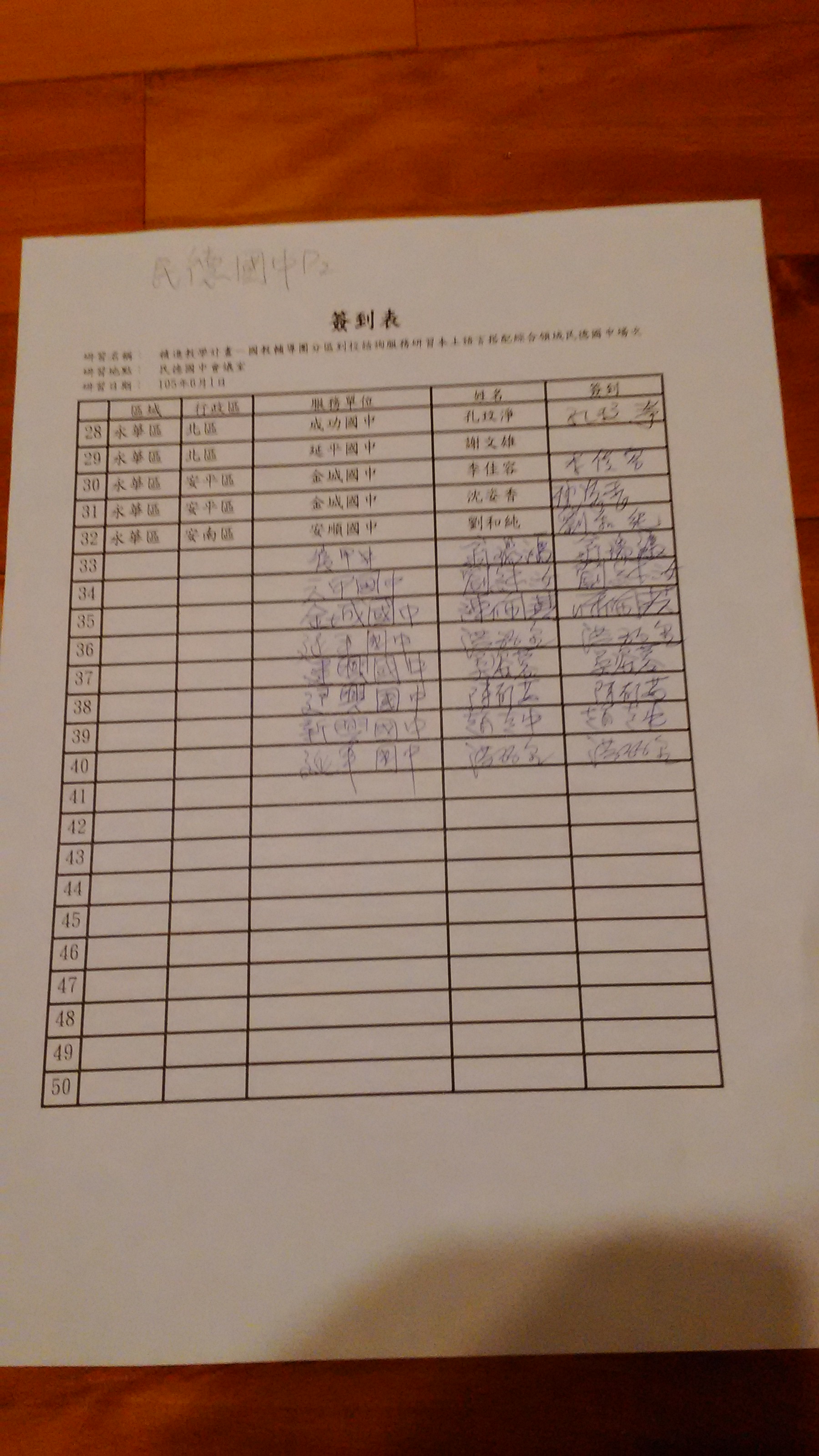 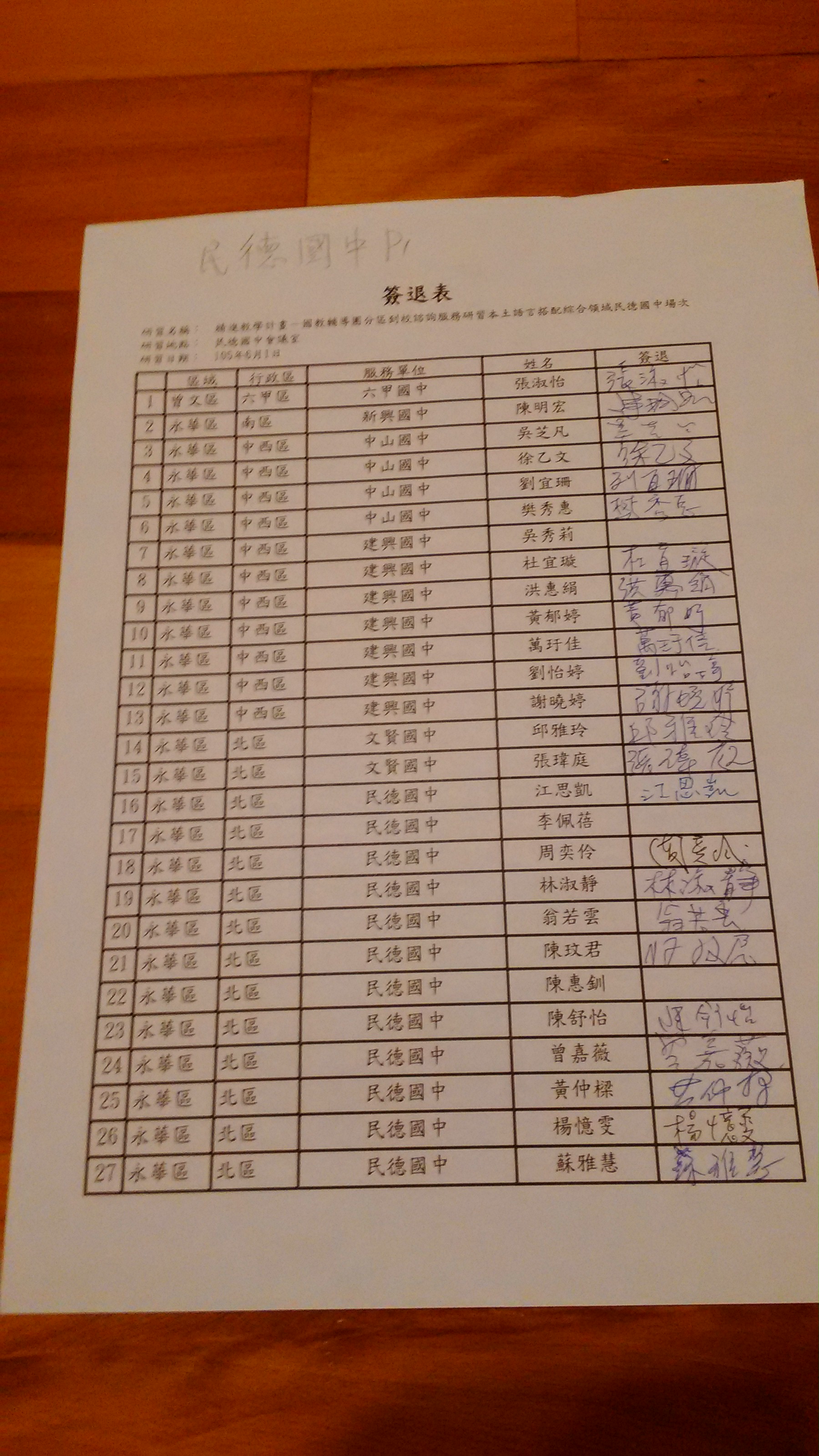 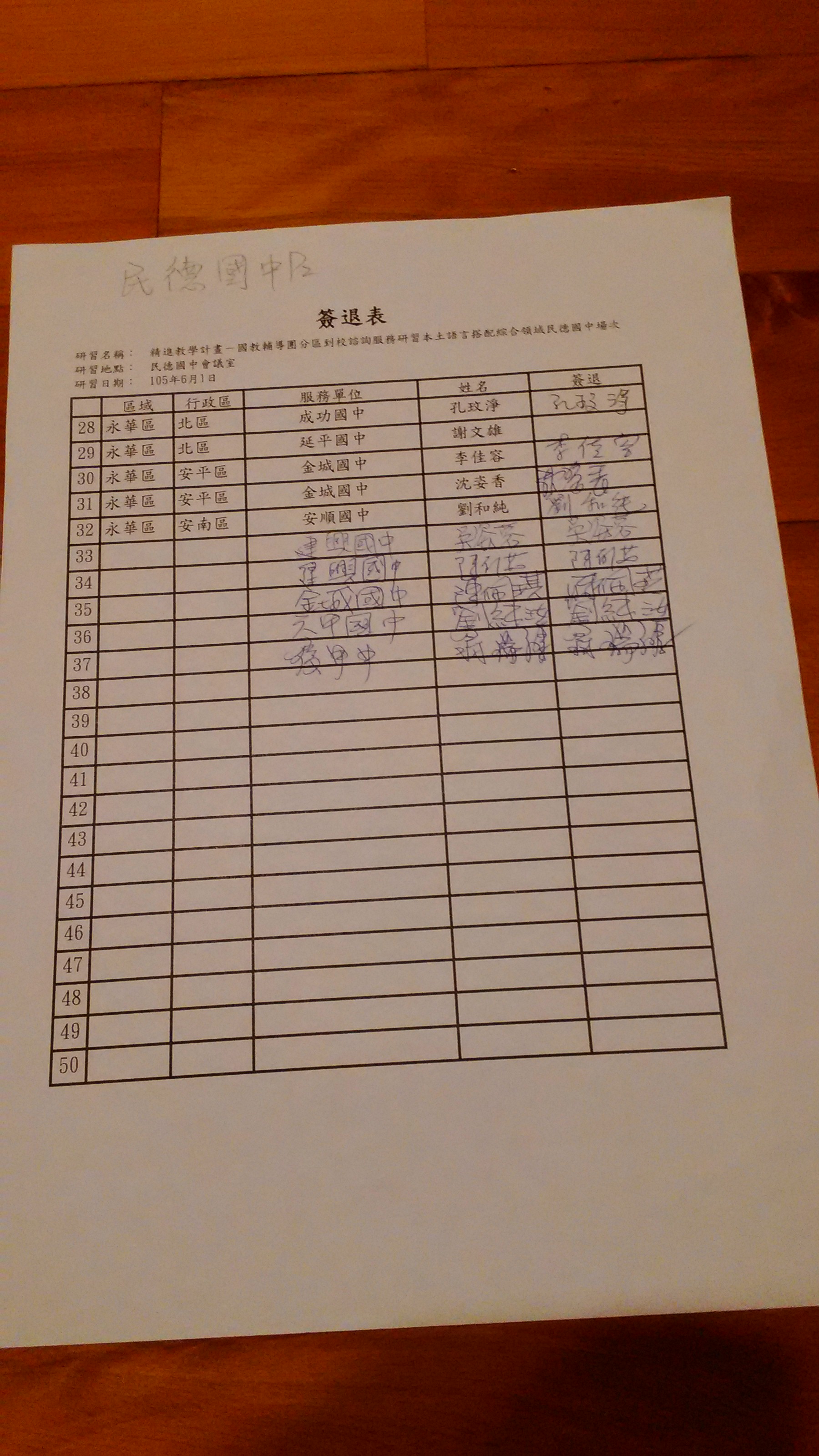 臺南市 104 學年度第 2學期國民教育輔導團 語文領域本土語小組 到校諮詢服務記錄臺南市 104 學年度第 2學期國民教育輔導團 語文領域本土語小組 到校諮詢服務記錄臺南市 104 學年度第 2學期國民教育輔導團 語文領域本土語小組 到校諮詢服務記錄臺南市 104 學年度第 2學期國民教育輔導團 語文領域本土語小組 到校諮詢服務記錄服務分區第2 區服務地點北區民德國中服務日期105年6月1日(週三)13:40~16:40與會對象/參加人數( 人)綜合領域授課教師：27人實習教師： 人其他教師：6 人紀錄人劉和純輔導團領隊洪麗里校長服務主題暨宣導內容一、召集人報告:介紹到校諮詢服務目的、方式及介紹本土團現況與團員二、翻轉教育影片觀賞：本土語言教育如何融入綜合領域三、：重要政策宣導1.依據學生選修意願開課。2.鼓勵教師參與本土語言認證。3.有關本土語言的競賽請鼓勵孩子參加4.本土語言認證：原住民身份孩子的加分比例、客語認證獎學金四、台語專題演講1.本土語言佇教學頂懸的困難a.欠缺環境b.師資的欠缺c.社團方式d.學生無興趣e.節數傷少2.創造活潑的學習a.做教學進前的調查。b.踮佇學生的角度來做調整c.台語環境的創造。d.“ 耍”是學生佇學習過程中的同伴。e.肯定學生一定學會曉。（成果抑是表演）3.繪本的運用4.繪本內容的來源a.品格教育b.台灣俗諺語c.在地文化d.故事創作e.觀光地點f.生活經驗g.囡仔歌5.團康活動的吸引力6.會當按怎耍五、發問卷調查表及回收一、召集人報告:介紹到校諮詢服務目的、方式及介紹本土團現況與團員二、翻轉教育影片觀賞：本土語言教育如何融入綜合領域三、：重要政策宣導1.依據學生選修意願開課。2.鼓勵教師參與本土語言認證。3.有關本土語言的競賽請鼓勵孩子參加4.本土語言認證：原住民身份孩子的加分比例、客語認證獎學金四、台語專題演講1.本土語言佇教學頂懸的困難a.欠缺環境b.師資的欠缺c.社團方式d.學生無興趣e.節數傷少2.創造活潑的學習a.做教學進前的調查。b.踮佇學生的角度來做調整c.台語環境的創造。d.“ 耍”是學生佇學習過程中的同伴。e.肯定學生一定學會曉。（成果抑是表演）3.繪本的運用4.繪本內容的來源a.品格教育b.台灣俗諺語c.在地文化d.故事創作e.觀光地點f.生活經驗g.囡仔歌5.團康活動的吸引力6.會當按怎耍五、發問卷調查表及回收一、召集人報告:介紹到校諮詢服務目的、方式及介紹本土團現況與團員二、翻轉教育影片觀賞：本土語言教育如何融入綜合領域三、：重要政策宣導1.依據學生選修意願開課。2.鼓勵教師參與本土語言認證。3.有關本土語言的競賽請鼓勵孩子參加4.本土語言認證：原住民身份孩子的加分比例、客語認證獎學金四、台語專題演講1.本土語言佇教學頂懸的困難a.欠缺環境b.師資的欠缺c.社團方式d.學生無興趣e.節數傷少2.創造活潑的學習a.做教學進前的調查。b.踮佇學生的角度來做調整c.台語環境的創造。d.“ 耍”是學生佇學習過程中的同伴。e.肯定學生一定學會曉。（成果抑是表演）3.繪本的運用4.繪本內容的來源a.品格教育b.台灣俗諺語c.在地文化d.故事創作e.觀光地點f.生活經驗g.囡仔歌5.團康活動的吸引力6.會當按怎耍五、發問卷調查表及回收課程與教學疑難問題解答 回應學校各項教學問題 回應學校各項教學問題 回應學校各項教學問題綜合座談 一、希望老師能將本土語言融入綜合領域課程中 一、希望老師能將本土語言融入綜合領域課程中 一、希望老師能將本土語言融入綜合領域課程中